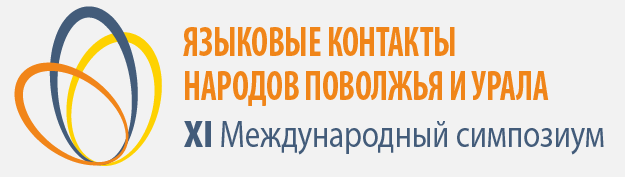 Министерство образования и молодежной политики Чувашской РеспубликиЧувашский государственный университет им. И. Н. УльяноваЧувашский государственный институт гуманитарных наукЯзыковые контакты народов Поволжья и УралаХI Международный симпозиум21–24 мая 2018 г.Информационное письмо № 3Уважаемые участники симпозиума!Мы рады сообщить Вам, что симпозиум получил финансовую поддержку Российского фонда фундаментальных исследований. Организационный комитет планирует издать сборник к началу симпозиума.Программа симпозиума:21 мая 2018 г., понедельник● заезд и размещение участников;● презентация книг финских чувашеведов (Национальная библиотека Чувашской Республики, г. Чебоксары, пр. Ленина, 15, конференц-зал, 2 этаж, 16:00–18:00).22–23 мая 2018 г., вторник● пленарные и секционные заседания (Чувашский государственный университет им. И. Н. Ульянова, г. Чебоксары, ул. Университетская, 38, корп. 1).24 мая 2018 г. ● экскурсионная программа. Программой симпозиума предусмотрена работа девяти секций.Окончательная программа симпозиума размещена на сайте  http://richfizh.chuvsu.ru/index.php/2-uncategorised/829-simpoziumРазмещение участников симпозиума:– профилакторий Чувашского государственного университета по цене 470 рублей в сутки;– общежитие Чувашского республиканского института образования по цене 800 рублей в сутки в улучшенных номерах и 400 рублей в обычных номерах;– гостиница «Атăл» (http://www.hotelatal.ru);– гостиница «Салам» (http://salam21.ru); – гостиница «Чувашия» (http://chebhotel.ru/gostinitsa-chuvashiya).Бронирование номеров в гостиницах просим провести самостоятельно, бронирование мест в профилактории и общежитии будет производиться через оргкомитет. Просим сообщить о дате и времени приезда в г. Чебоксары.Координаты местного оргкомитета:428015 Российская Федерация, г. Чебоксары, Московский пр., 15. Чувашский государственный университет имени И. Н. Ульянова, факультет русской и чувашской филологии и журналистики. Оргкомитет XI симпозиума.Контактные лица:+7 919 670 74 49 – декан Алёна Михайловна Иванова; +7 906 136 28 75 – ответственный секретарь симпозиума Ольга Геннадиевна Владимирова.Факс: +7 (8352) 45 02 79 (с пометкой “А. М. Ивановой”).Е-mail: Shupashkar2018@yandex.ru.Оргкомитет.